Единый Всекубанский классный час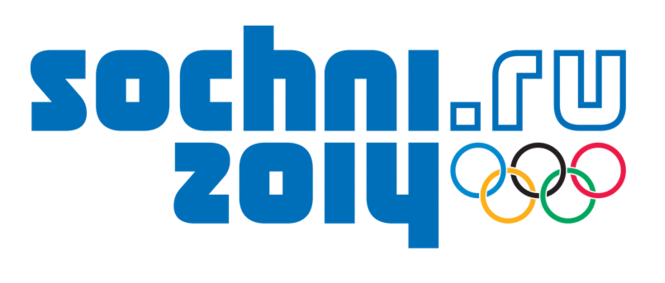  «1000 Олимпийских искр знаний»в Гимназии №6 г.Тихорецка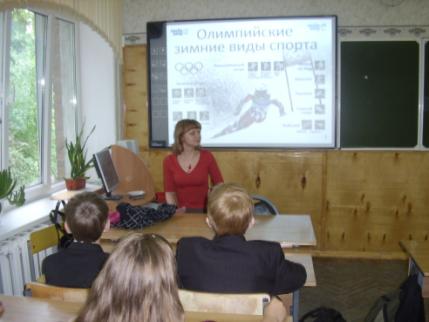 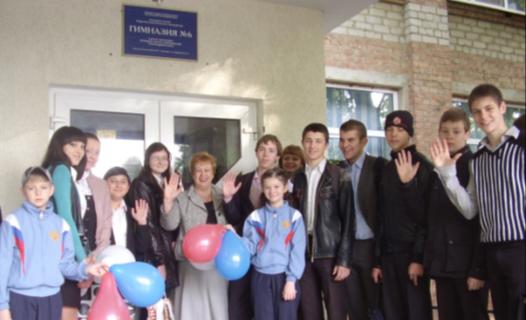 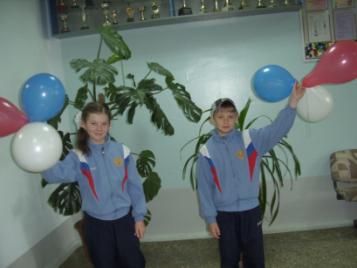 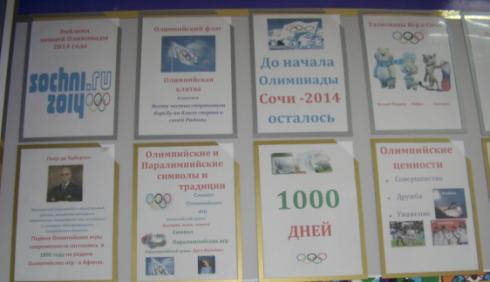 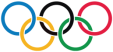 Встреча учащихся Гимназии №6 г. Тихорецка с волонтерамиКубанского государственного  университета во время проведения акции«1000 дней до Игр» 14 мая 2011г.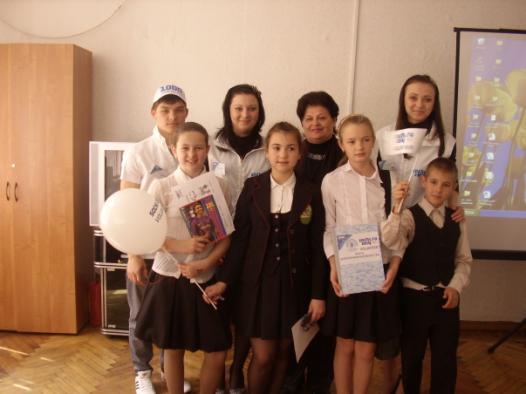 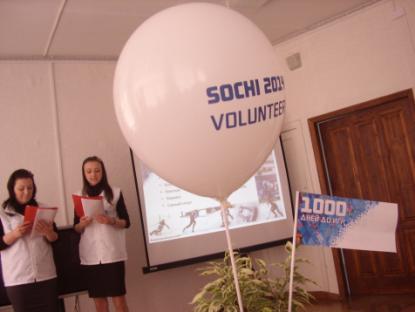 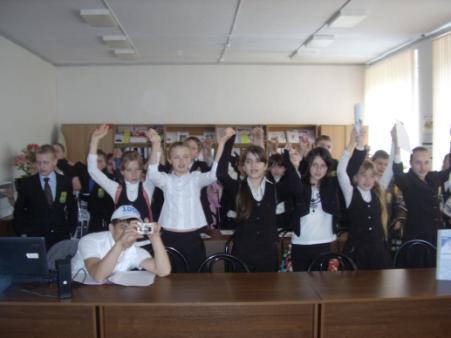 «Встанем, за руки взявшись, в ладони ладонь─в каждом сердце зажжется Олимпийский огонь!»